TABLE 1. FALL TO FALL RETENTION RATE FOR FIRST TIME FULL TIME FRESHMEN COHORTS WITH TWO-YEAR (100%), THREE-YEAR (150%), AND FOUR YEAR (200%) GRADUATION RATESTABLE 2. COHORT DATA: ETHNICITY VERSUS RETENTION RATE (1 YR)TABLE 3. COHORT DATA: ETHNICITY VERUS GRADUATION RATE 100%, 150%, 200%TABLE 4. COHORT DATA: PELL GRANT RECIPIENT IN FIRST YEAR VERSUS RETENTION (1YR) AND GRADUATION RATE (100%, 150%, 200%)PIERPONT COMMUNITY AND TECHNICAL COLLEGE 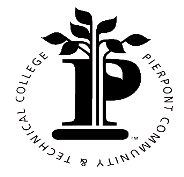 Cohort Fall censusCohort sizeMale countFemale countMale Retention Rate (1yr)Female Retention Rate (1 yr)Overall Retention RateMale Graduation Rate 100%Female Graduation Rate 100%Overall Graduation Rate 100%Male Graduation Rate 150%Female Graduation Rate 150%Overall Graduation Rate 150%Male Graduation Rate 200%Female Graduation Rate 200%Overall Graduation Rate 200%2007200820092010Cohort Fall censusCohort sizeMale countFemale countMale Retention Rate (1yr)Female Retention Rate (1 yr)Overall Retention RateMale Graduation Rate 100%Female Graduation Rate 100%Overall Graduation Rate 100%Male Graduation Rate 150%Female Graduation Rate 150%Overall Graduation Rate 150%Male Graduation Rate 200%Female Graduation Rate 200%Overall Graduation Rate 200%52122729439%52%46%1%4%3%3%8%6%6%12%9%45818127744%58%52%3%8%6%5%14%11%7%18%13%50921229738%54%47%3%5%4%8%12%11%11%17%15%62829133737%53%46%3%6%4%7%14%10%7%15%11%201162626536129%43%38%2%4%3%6%12%9%8%16%13%201263529534034%42%38%6%4%5%11%13%12%11%13%12%201350321428936%42%39%11%5%8%17%12%14%17%12%14%Cohort fall censusAmerican Indian/AlaskanCount and Retention Rate-1yrAsian/Pacific IslanderCount and Retention Rate- 1yrBlack, non-Hispanic Count and Retention Rate- 1yrHispanic Count and Retention Rate-1yrWhite, not HispanicCount and Retention Rate- 1yrAlien, Non-US- Resident Count and Retention Rate -1yrNot Reported or Other Count and Retention Rate -1yrOverall CohortCount and Retention Rate -1 yr20070  0%2  0%63  30%6  17%429  49%1  0%20  50%521  46%20080  0%1  0%32  34%6  33%396  55%4  25%19  47%458  52%20094  25%0  0%52  31%7  43%420  50%4  100%22  32%509  47%20105  60%3  67%77  30%9  67%501  48%1  0%32  50%628  46%20113  67%1  0%89  24%6  17%509  40%2  50%16  44%626  38%20120  0%0  0%79  32%21  38%506  40%8  13%21  38%635  38%20132  50%2  100%69  25%11  9%387  43%1  100%31  26%503  39%Cohort fall censusAmerican Indian/AlaskanGraduation Rate 100%, 150%, 200%Asian/Pacific IslanderGraduation Rate 100%, 150%, 200%Black, non-Hispanic Graduation Rate 100%, 150%, 200%Hispanic Graduation Rate 100%, 150%, 200%White, not HispanicGraduation Rate 100%, 150%, 200%Alien, Non-US- Resident Graduation Rate 100%, 150%, 200%Not Reported or OtherGraduation Rate 100%, 150%, 200%Overall CohortGraduation Rate 100%, 150%, 200% 20070%   0%   0%0%   0%   0%0%   0%   0%0%   0%   0%3%   7%   11%0%   0%   0%0%   0%   0%3%   6%   9%20080%   0%   0%0%   0%   0%0%   0%   0%0%   0%   0%7%   12%   15%0%   0%   0%0%   5%   5%6%   11%   13%20090%   0%   0%0%   0%   0%0%   6%   8%0%   0%   0%5%   12%   16%0%   25%   25%0%   5%   9%4%   11%   15%20100%   0%   0%0%   0%   0%0%   1%   3%0%   22%   22%6%   12%   13%0%   0%   0%0%   0%   0%4%   10%   11%201133%  33%  33%0%   0%   0%0%   0%   3%0%   0%    0%3%   11%   14%0%   0%   0%6%   13%   13%3%   9%   13%20120%   0%   0%0%   0%   0%1%   4%   5%0%   5%   5%   6%   13%   14%0%   0%   0%5%   10%   10%5%   12%   12%20130%   0%   0%0%   0%   0%1%   6%   6%0%   0%   0%10%  17%  17%0%   0%   0%0%    6%     6%8%    14%   14%Cohort fall censusCohort sizePell grant recipient count Retention Rate (1 yr)Graduation Rate 100%Graduation Rate 150%Graduation Rate 200%200752126746%2%4%7%200845827051%3%7%10%200950932047%3%9%14%201062844145%3%8%9%201162644534%2%7%9%201263546337%2%7%8%201350333333%3%9%9%